  44-ое заседание 27-го созыва  ҠАРАР                                                                                           РЕШЕНИЕО внесении изменений в решение Совета сельского поселения Кубиязовский сельсовет за № 147 от 20.04.2010 года «Об утверждении Положения о бюджетном процессе в сельском поселении Кубиязовский сельсовет муниципального района Аскинский район Республики Башкортостан»В целях приведения  Положения о бюджетном процессе в соответствие с действующим законодательством Совет сельского поселения Кубиязовский сельсовет муниципального района  Аскинский район Республики БашкортостанРЕШИЛ:	1. Внести следующие изменения в решение Совета сельского поселения Кубиязовский сельсовет за № 147 от 20.04.2010 года «Об утверждении Положения о бюджетном процессе в сельском поселении Кубиязовский сельсовет муниципального района Аскинский район Республики Башкортостан»: 1.1. Абзац второй пункта 8 статьи 14 дополнить предложением следующего содержания: "В случае, если подготовка обоснования инвестиций для объекта капитального строительства в соответствии с законодательством Российской Федерации является обязательной, указанные решения в отношении таких объектов капитального строительства принимаются в том числе на основании подготовленного в установленном законодательством Российской Федерации порядке обоснования инвестиций и результатов его технологического и ценового аудита, а также утвержденного задания на проектирование.";1.2. статью 15 дополнить пунктом 3 следующего содержания:"3. В случае, если подготовка обоснования инвестиций для объекта капитального строительства в соответствии с законодательством Российской Федерации является обязательной, решения о предоставлении субсидий на осуществление капитальных вложений в такие объекты капитального строительства государственной (муниципальной) собственности принимаются в том числе на основании подготовленного в установленном законодательством Российской Федерации порядке обоснования инвестиций и результатов его технологического и ценового аудита, а также утвержденного задания на проектирование.Порядок принятия решений о предоставлении субсидий на подготовку обоснования инвестиций и проведение его технологического и ценового аудита из федерального бюджета и бюджетов государственных внебюджетных фондов Российской Федерации, бюджета субъекта Российской Федерации и бюджетов территориальных государственных внебюджетных фондов, местного бюджета и порядок предоставления указанных субсидий, включая требования к соглашениям о предоставлении субсидий, срокам и условиям их предоставления, устанавливаются соответственно Правительством Российской Федерации, высшим исполнительным органом государственной власти субъекта Российской Федерации, местной администрацией муниципального образования.Решения о предоставлении субсидий на подготовку обоснования инвестиций и проведение его технологического и ценового аудита из федерального бюджета и бюджетов государственных внебюджетных фондов Российской Федерации принимаются Правительством Российской Федерации.";1.3. Статью 16 дополнить пунктом 2.1 следующего содержания:"2.1. В случае, если подготовка обоснования инвестиций для объекта капитального строительства в соответствии с законодательством Российской Федерации является обязательной, решения о подготовке и реализации бюджетных инвестиций в такие объекты капитального строительства государственной (муниципальной) собственности принимаются в том числе на основании подготовленного в установленном законодательством Российской Федерации порядке обоснования инвестиций и результатов его технологического и ценового аудита, а также утвержденного задания на проектирование.Порядок принятия решений об осуществлении бюджетных инвестиций на подготовку обоснования инвестиций и проведение его технологического и ценового аудита за счет средств федерального бюджета и бюджетов государственных внебюджетных фондов Российской Федерации, бюджета субъекта Российской Федерации и бюджетов территориальных государственных внебюджетных фондов, местного бюджета и порядок осуществления указанных бюджетных инвестиций устанавливаются соответственно Правительством Российской Федерации, высшим исполнительным органом государственной власти субъекта Российской Федерации, местной администрацией муниципального образования.Решения об осуществлении бюджетных инвестиций на подготовку обоснования инвестиций и проведение его технологического и ценового аудита за счет средств федерального бюджета и бюджетов государственных внебюджетных фондов Российской Федерации принимаются Правительством Российской Федерации.";1.4. Пункт 2 статьи 17 дополнить абзацем следующего содержания:"В случае, если подготовка обоснования инвестиций для объекта капитального строительства в соответствии с законодательством Российской Федерации является обязательной, решения, указанные в абзаце втором настоящего пункта, в отношении таких объектов капитального строительства принимаются в том числе на основании подготовленного в установленном законодательством Российской Федерации порядке обоснования инвестиций и результатов его технологического и ценового аудита, а также утвержденного задания на проектирование.".2. Решение Совета сельского поселения Кубиязовский сельсовет муниципального района  Аскинский район № 202 от 26.02.2019 года «О внесении изменений в решение Совета сельского поселения Кубиязовский сельсовет за № 147 от 20.04.2010 года «Об утверждении Положения о бюджетном процессе в сельском поселении Кубиязовский сельсовет муниципального района Аскинский район Республики Башкортостан»» отменить.3. Обнародовать  настоящее решение на информационном стенде в здании администрации сельского поселения по адресу: с.Кубиязы, ул.Совхозная, д.2, и разместить на официальном сайте органов местного самоуправления сельского поселения Кубиязовский сельсовет муниципального района  Аскинский район: www. kubiyaz04sp.ru в разделе «Совет».        	4. Контроль  исполнения настоящего решения возложить на постоянную комиссию Совета сельского поселения Кубиязовский сельсовет муниципального района Аскинский район Республики Башкортостан по бюджету,  налогам и вопросам муниципальной собственности.Глава Сельского поселения Кубиязовский сельсоветмуниципального района Аскинский районРеспублики  БашкортостанР.Н.Туктагуловс.Кубиязы31 мая 2019 года№ 217Башҡортостан РеспубликаһыАСҠЫН РАЙОНЫ МУНИЦИПАЛЬ РАЙОНЫНЫҢ ҠУБЫЯҘ АУЫЛ СОВЕТЫАУЫЛ БИЛӘМӘҺЕ Советы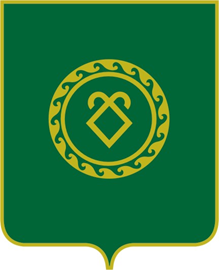 СОВЕТ СЕЛЬСКОГО ПОСЕЛЕНИЯКУБИЯЗОВСКИЙ СЕЛЬСОВЕТМУНИЦИПАЛЬНОГО РАЙОНААСКИНСКИЙ РАЙОНРеспубликИ БашкортостанСОВЕТ СЕЛЬСКОГО ПОСЕЛЕНИЯКУБИЯЗОВСКИЙ СЕЛЬСОВЕТМУНИЦИПАЛЬНОГО РАЙОНААСКИНСКИЙ РАЙОНРеспубликИ Башкортостан